ТЕМА УРОКА: «Мощность и работа. Решение задач».Комбинированный урок На данном уроке мы закрепим теоретический материал, касающейся таких физических величин, как РАБОТА и МОЩНОТЬ. Разберем несколько типовых задач.Разбор типового тренировочного заданияК бруску прикрепили динамометр и переместили брусок на расстояние 30 см. Показания динамометра равны 0,8 Н. Найти работу силы тяги по перемещению бруска.РЕШЕНИЕПрежде всего запишем краткое условие задачи и позаботимся, чтобы все данные были выражены в системе СИ.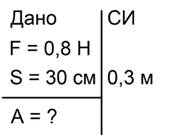 Для вычисления работы воспользуемся формулой 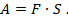 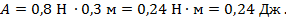 Полное решение задачи выглядит так.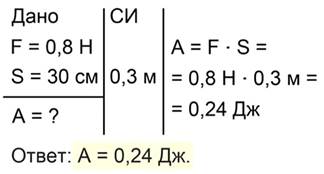 Трактор перемещает платформу со скоростью 7,2 км/ч, развивая тяговое усилие в 25 кН. Какую работу совершит трактор за 10 мин.РЕШЕНИЕЗапишем краткое условие задачи и переведем все единицы измерения в систему СИ.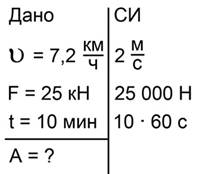 Для вычисления работы необходимо знать расстояние, пройденное телом. В условии задачи дана скорость движения трактора и время движения, поэтому воспользуемся формулой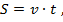 которую подставим в выражение для работы  и получим рабочую формулу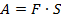 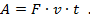 Подстановка данных из условия задачи дает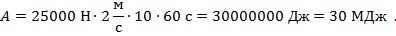 Ответ: 30МДж.Трактор равномерно тянет плуг, прилагая силу в 10 кН. За 10 мин он проходит путь 1,2 км. Определить мощность, развиваемую трактором.РЕШЕНИЕЗапись краткого условия и перевод величин в систему СИ будет выглядеть так: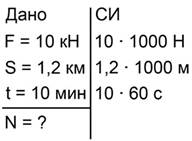 Для нахождения мощности нужно работу, выполненную трактором, разделить на время ее выполнения. Работа вычисляется как произведение силы тяги трактора на пройденное трактором расстояние. Таким образом, получаем: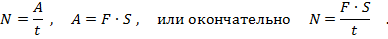 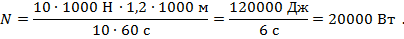 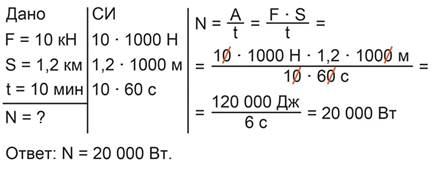 ДОМАШНЕЕ ЗАДАНИЕВыполнить следующие задачи в рабочих тетрадях. Человек поднимает гирю массой 32 килограмма на высоту 2 метра. Определите какую работу он совершает?Пылесос для уборки производственных помещений мощностью 1,2 кВт работал 30 минут. Определите какую работу он совершил? Ответ выразите в МДж.Определите мощность нефтяного насоса, который поднимает 62,5 м3 нефти, плотность которой 800 кг/м3, за 2000 секунд работы на высоту 20 метров.Выполненные задания (фото задач) с указанием фамилии и класса прислать на почту: w.e.r.a91@mail.ru или сообщением в социальную сеть ВКОНТАКТЕ https://vk.com/id53948939  до16.04